HATHERSAGE PARISH COUNCILClerk – Mr. Steve Wyatt, Heart of Hathersage, Main Road, Hathersage, Derbyshire, S32 1BBMob: 07 432 422 470 Email: clerk@hathersageparishcouncil.gov.uk  29th December 2020To the Members of Hathersage Parish Council.Dear Councillor, You are summoned to attend the on-line meeting of Hathersage Parish Council at 7:30pm on Tuesday 5th January 2021. Join Zoom Meeting https://us02web.zoom.us/j/9491678155?pwd=MHJ5U3N5bTNxczAzRHNLYURMQy8zdz09 Meeting ID: 949 167 8155 Passcode: 1932. For audio only dial 0203 901 7895 followed by the meeting ID, calls charged at your providers rate for UK national calls.The Agenda for the meeting is set out below.Yours sincerely,Clerk for Hathersage Parish Council  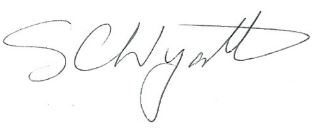 AGENDA1To receive apologies for absence.2To decide any variation in the order of business.3Declaration of Members Interests.4Public Participation.a)A period of not more than ten minutes will be made available for members of the public and Members of the Council to comment on any matter. b)If the Police Liaison Officer, a County Council or District Council Member is in attendance they will be given the opportunity to raise any relevant matter.5Confirmation of Minutes of HPC meeting of 1st December 2020 and to note any matters arising.  6Financial Matters – RFO’s Report.6.1To Receive statement of accounts.6.2To approve accounts for payment.6.3To note account scrutiny arrangements and approve signatories for 2nd February meeting from the agreed schedule to approve and pay wages and any urgent items between this and the 2nd February meeting.6.4To discuss the purchase of laptops for the sole use of the Leisure Facilities Manager and Pool Operations Manager.6.5To approve the salary for the incoming clerk.6.6To agree Leisure Facilities Manager and Pool Operations Manager salaries.6.7Approval of budget/precept for 2021/2022.6.8Pool staff pay in the event of a further lockdown.6.9Possible review of RFO and assistant clerk’s salaries.6.10Pool Café lease.6.11Review and re-approval of the Scheme of Delegation.Break for King George’s Field business.Committees and Working Groups7Swimming Pool Committee. To receive minutes of meeting 8th December 2020.8Recreation Committee. To receive minutes of the meeting 15th December 2020.8.1Confidential item - Bowling Green access.9Planning Committee – To receive minutes of recent meetings.9.1PDNPA Local Plan Review survey.10Amenities Committee – To receive minutes of the meeting 15th December 2020.10.1Heart of Hathersage toilet problems.10.2Parish Land at Hathersage Booths.10.3Bus shelter cleaning.11Transport Committee – To receive minutes of any recent meeting.12HR Committee – To receive minutes of recent meetings 8th December 2020.13Website Update – To receive any report of the Website Working Group.14Burial Ground Committee – To receive minutes of recent meetings.15Clerk’s Report/Correspondence –                                    15.1Clerk vacancy.15.2Apologies received for the unauthorised use of HoH.15.3Thanks, from Church Yard Committee for the donation.16Village Matters16.1Seats on Jaggers Lane and Gatehouse Lane and around the tree on Moorland Road.16.2Decision to agree to join the DDDC’s Working group to rewild verges.16.3Public Space Protection Order review.17Memorial Hall - To receive Memorial Hall Management Committee Minutes.18To note DALC circulars and other items circulated.19To confirm the next HPC on-line meeting will be at 7.30 pm Tuesday 2nd February 2021.20To note items for the 2nd February 2021 agenda.